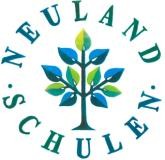   Das INSTITUT NEULANDSCHULEN  sucht für seinen KINDERGARTENSTANDORT  eine Vollzeit-Assistentin/einen Vollzeit-Assistenten (40 Stunden)Standort Alxingergasse, 1100 WIen (6 Gruppen)Kontakt:Susanne Haas / Leiterin  KindergartenKindergarten der Neulandschulen / Alxingergasse 10, 1100 WienTel: 01/6043745/220Mail: kiga.alxingergasse@nls.atWir bieten:einen großen Gartenein wertschätzendes Arbeitsumfeldgute Zusammenarbeit und regelmäßigen Austausch in einem kompetenten Teamviel Gestaltungsraum , um Ihre Ideen in Aktivitäten einzubringenZusammenarbeit mit der Volksschule des Standortes – Schnittstelleinterne und externe Fort- und WeiterbildungEntlohnung nach dem Schema der Erzdiözese Wien (brutto monatlich mind. € 1 713,67 bei 40 Std./Woche)Ihr Profil:Teamfähigkeit und selbständiges ArbeitenBedürfnis- und ressourcenorientierte ArbeitsweiseSoziale Kompetenz im Umgang mit Kindern und ElternEngagement beim projektorientierten, kreativen ArbeitenGute Sprachkenntnis in Wort und SchriftUmsetzung der christlich geprägten Werte des Neulandschulwerks in Ihrer täglichen Arbeit Bei uns sind Sie richtig, wenn Sie in wertschätzender Atmosphäre, humorvoll, kreativ und innovativ tätig sein wollen. Wir freuen uns auf Ihre Bewerbung.Institut Neulandschulen im Mai 2022